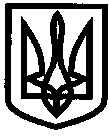 УКРАЇНАУПРАВЛІННЯ ОСВІТИІЗЮМСЬКОЇ МІСЬКОЇ РАДИНАКАЗ04.10.2021											№ 344На виконання постанови Кабінету Міністрів України від 09.12.2020 року          № 1236 «Про встановлення карантину та запровадження обмежувальних протиепідемічних заходів з метою запобігання поширенню на території України гострої респіраторної хвороби COVID-19, спричиненої коронавірусом SARS-CoV-2» (зі змінами), розпорядження тимчасово виконуючого обов’язки голови Харківської державної адміністрації Олександра Скакуна від 29.09.2021 року № 494 «Про внесення змін до розпорядження голови обласної державної адміністрації від 31 липня 2021 року № 463», протоколу засідання регіональної комісії з питань техногенно-екологічної безпеки та надзвичайних ситуацій Харківської області від          23 вересня 2021 року № 23, з метою запобіганню поширенню респіраторної хвороби COVID-19, спричиненої коронавірусом SARS-CoV-2,НАКАЗУЮ:1.Продовжити в закладах та установах освіти Ізюмської міської територіальної громади карантин з 01 жовтня 2021 року до 31 грудня 2021 року.2.Контроль за виконанням цього наказу залишаю за собою.Начальник Управління освіти				О. БЕЗКОРОВАЙНИЙНаталія ВаськоПро продовження дії карантину в закладах та установах освіти Ізюмської міської територіальної громади